IDQuestionsQuestion Image1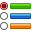 Gjuha shqipe rrjedh nga:________________2Libri i parë i shkruar në gjuhën shqipe është "Meshari" i Gjon Buzukut, i vitit:________________3Gjuha shqipebënpjesënëfamiljen e gjuhëve:________________4Kongresi i Alfabetit të Gjuhës Shqipe u mbajt  prej :________________5Kongresi i Drejtshkrimit të Gjuhës Shqipe, u mbajt në nëntor të vitit:________________6Kufiri natyror që ndan dy  dialektet e gjuhës shqipe është:________________7Abetarja e parë “Ëvetar”-i u botua në vitin1844 nga:________________8Gjuha shqipe ka dy dialekte:________________9Emri tregon :________________10Emrat që marrin mbaresën  - a ose –ja  janë të gjinisë :	________________11Emrat që marrin mbaresën - t ( -tëose-it )janëtëgjinisë :________________12Numri shumës i emrave formohet me ndërrime fonemash.P.sh.:________________13Emri kryet është në gjininë:________________14Emrat e gjinisë femërore  janë:________________15Në gjuhën shqipe mbiemri ka:________________16Në tabelën e mëposhtme është dhënë emri së bashku me mbiemrin e nyjshëm, në të gjitha rasat.Në cilën rasë është lakuar gabim?                    Shkolla e re-gjinia femërore trajta e shquar                      E.            shkolla e re                      Gj.   i,e    shkollës së re                      Dh.          shkollës së re                      K.            shkollës së re                      Rrj.  prej  shkollës së re________________17Përemrat lidhorë në gjininë femërore janë:________________18Në fajlinë: Dikush po vjen. , fjala e nënvizuar dikush është:________________19Përemrat pronorë të gjinisë femërore janë:________________20Përpjekjet e para për të shkruar poezi mund t’i fillojmë me tema shumë të thjeshta,me:________________21Krijimet lirike zakonisht shkruhen në:________________22Poezinë “ Fshati im “ e ka shkruar:________________23Komedinë "Katërmbëdhjetë vjeç dhëndërr" e ka shkruar:________________24Figurat stilistike janë : ________________25Krahasimi  sajohet: ________________26Figura stilistike e përbërë nga dy gjëra apo mendime të kundërta quhet:________________27Kur emërtojmë një send me emrin e një sendi tjetër në bazë të ngjashmërisë quhet:________________28Në vargjet:Ma kashtatinsiselvi,ma kasyrinsifilxhan, m’ikadhëmbëtsiinxhi, m’ikabuzëtsiqershi.Ështëpërdorurfigurastilistike:________________29Në vargjet:Krujë o qytetibekuarprite, priteSkënderbenë,povjensipëllumbishkruartëshpëtojëmëmëdhenë.Ështëpërdorurfigurastilistike:________________30Në tregimin  “ Një natë në Stamboll”  bëhet fjalë për:________________